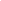 FORMULÁRIO PARA PROJETOS DE EXTENSÃO UNIVERSITÁRIA – FEF – UNICAMP2. COORDENADOR:Obs.: Caso o docente for receber alguma remuneração pela coordenação do projeto, descrever abaixo a carga horária total em ações de extensão remuneradas no mesmo semestre deste projeto, uma vez que cada docente poderá dedicar até 60 horas semestrais remuneradas em ações de extensão, conforme DELIBERAÇÃO CONSU-A-2/01 DE 27/03/2001. __________________________________________3. PERÍODO DE REALIZAÇÃO:4. MONITORES E COLABORADORES ENVOLVIDOS NO PROJETO5. POPULAÇÃO ALVO6. PROJETO7. DESCRIÇÃO DAS TURMAS A SEREM OFERECIDAS8. PREVISÃO DE RECURSOS FINANCEIROS8.1. Receitas:8.2. Despesas: 8.2.1.8.2.2.*  Os valores da hora-aula devem ser no máximo o correspondente a 10 (dez) vezes o valor da hora de trabalho do Professor Titular MS-6, RTP, conforme a Resolução GR-16/2021.8.2.3.8.2.4.8.3. Balanço financeiro                   _______________________________________                 _____/______/______                           Assinatura – Responsável pelo Projeto                                     Data1. TÍTULO DO PROJETO:Nome/Depto/Telefone:Matrícula (s):E-mail:E-mail:carga horária total no projeto:carga horária total no projeto:/  /a/  /Quantidade de MonitoresQuantidade de MonitoresCarga horáriaQuantidade de ColaboradoresCarga horáriac/bolsas/bolsas/bolsaComunidade externa (   )Comunidade interna (   )Descrição do projeto e fundamentação teórica: Objetivos: Justificativa para o oferecimento do curso: Metodologia (procedimentos adotados para a execução do projeto):Resultados esperados:TURMAHORÁRIODIAS DA SEMANALOCALVAGASVALORInscrições:Valor TotalInscrições esperadasR$    FinanciamentoR$    PatrocíniosR$    Apoios (ex. Direção da FEF) R$    TotalR$ Material de Consumo: Valor TotalR$   R$ R$  R$  TotalR$Pessoal: Valor Totalbolsa de monitoresR$   bolsa de coordenação*R$ R$  R$  TotalR$Outras despesas: Valor TotalR$   R$ R$  TotalR$Encargos:Valor TotalAIU/FEF: 7% + AIU/CODESP: 7% + PIDS: 8% + FAEPEX: 0,6% + FUNCAMP: 6,456% R$   Outros – especifique: ______________________________________________R$ Total de Receitas R$  Total de Despesas R$   Total (Receitas – Despesas)R$ 